Bexley Elementary 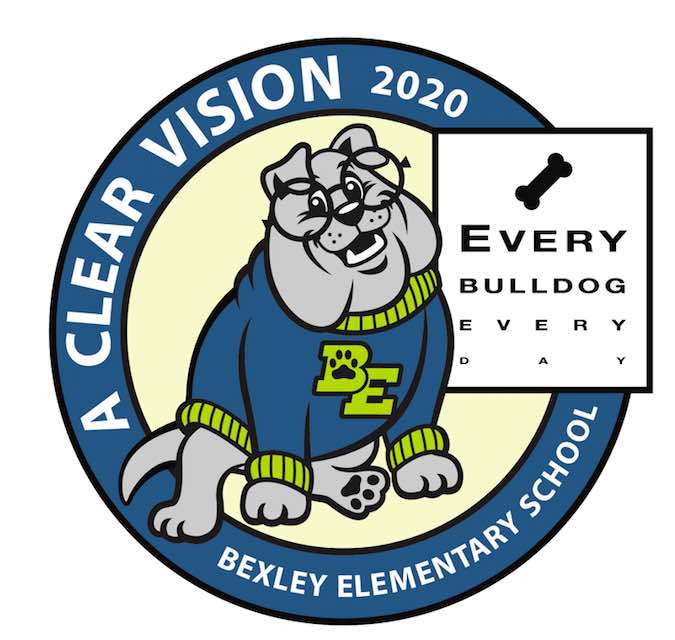 Kindergarten Supply List, 2022-2023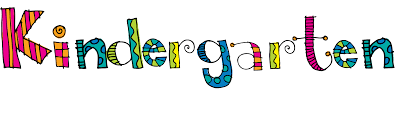 ***You may drop your supplies off at meet the teacher on Monday, August 8th 1 lanyard (label with your child’s first and last name) 1 pack of 12 pre-sharpened pencils (#2) 4 boxes of 16 count Crayola crayons1 pack of 4 count black EXPO dry erase markers 1 pair sharp point Fiskar’s brand scissors 4 Elmer’s purple glue sticksWhite 3 ring binder 0.5 inch capacity with clear front and back sleeves. 1 packages of white copy paper1 package of white cardstock1 package of pastel colored copy paper (girls purchase)1 package of neon colored copy paper (boys purchase)1 package of pastel colored cardstock (girls purchase)1 package of neon colored cardstock (boys purchase)1 pair of headphones with straight adaptor (label with your child’s  first and last name)1  8” x 12” personal whiteboard1 bottle of hand sanitizer 1 box of gallon size Zip Lock baggies with sliders1 box of sandwich size Zip Lock baggies with sliders1 box of tissues 1 package/box of baby wipesOptional classroom wish list*Scotch thermal 3x laminating sheets*Stickers*Shaving cream*Playdough*Additional colored cardstockYour child's teacher may request specific items for their individual classroom.